Publicado en Madrid el 30/08/2019 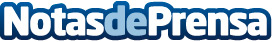 El final del verano llegó y en Barceló Emperatriz se disfrutaráCon septiembre a la vuelta de la esquina, es hora de ir empezando a pensar en las escapadas otoñales, planificar las semanas de vacaciones que quedan y conocer ciudades lejanas pero… ¿y si todo lo que se busca en unas vacaciones estuviera a diez minutos del hotel donde se aloja en pleno centro de la capital?Datos de contacto:Ana Hidalgo91 781 25 06 Nota de prensa publicada en: https://www.notasdeprensa.es/el-final-del-verano-llego-y-en-barcelo Categorias: Interiorismo Viaje Moda Artes Visuales Sociedad Entretenimiento Ecología Turismo http://www.notasdeprensa.es